
Народное гулянье «Волшебная ночь»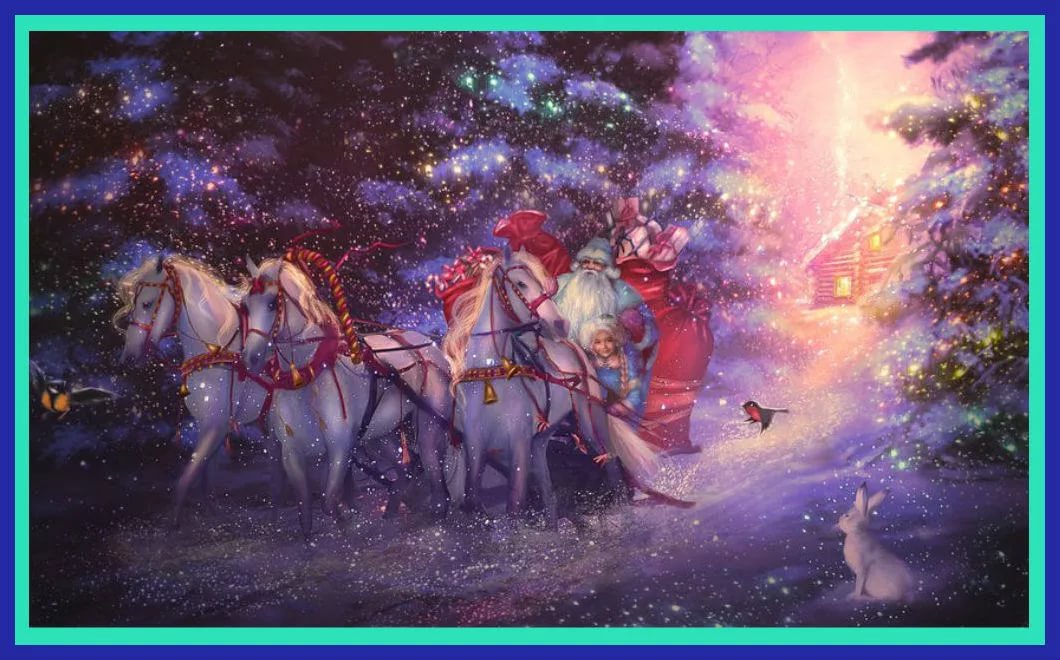 1 января площадь у ГДКконтактный телефон 2-10-74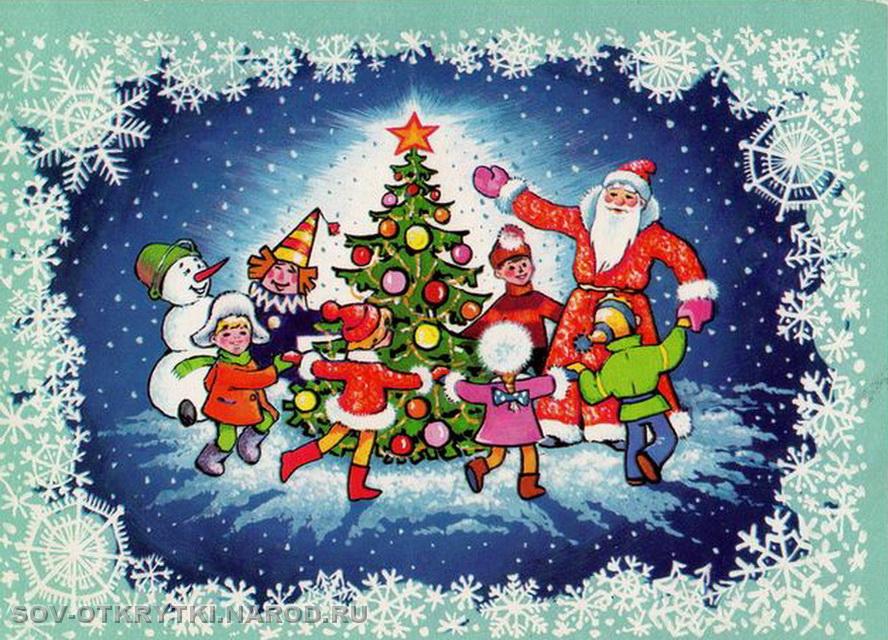 Новогодняя игровая программа у елки «Наш веселый хоровод» для детей до 6 лет2 и 3 января15.00 ГДКконтактный телефон 2-10-74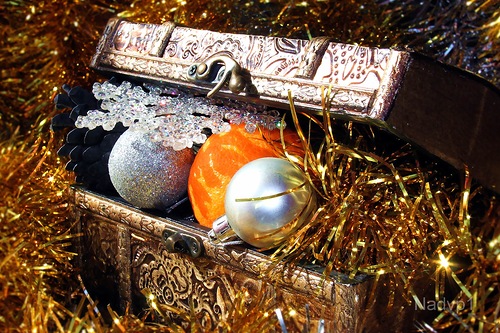 Новогоднее представление «Волшебный сундучок»2 и 3 января12.00; 15.00Театр кукол  контактный телефон 3-38-18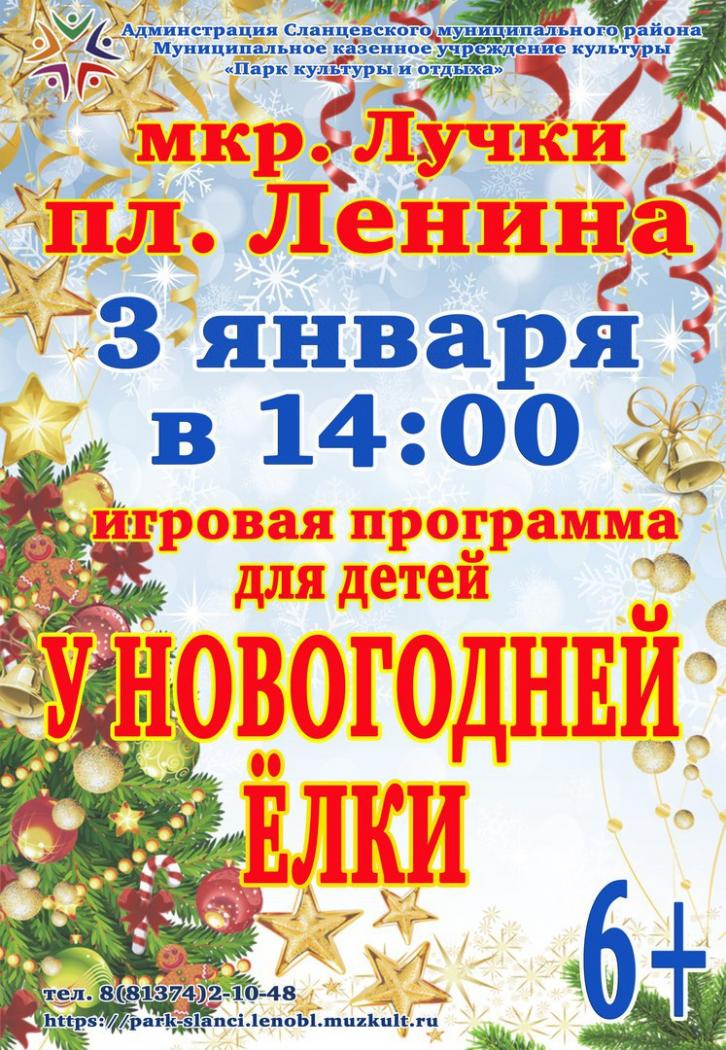 Детская игровая программа «У Новогодней елки»3 января 14.00Мкр.Лучки, Пл.Ленинаконтактный телефон 2-10-74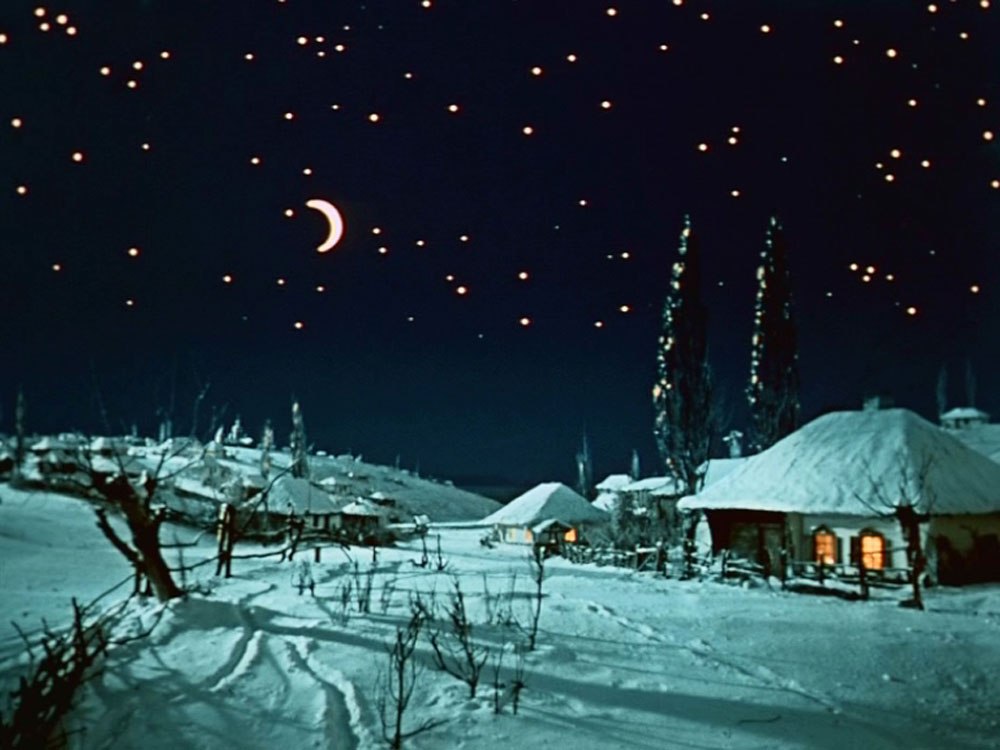 Театрализованное представление с игровой программой для детей от 6 лет «Вечера на хуторе близ Диканьки»4 и 5 января12.00; 15.00 ГДКконтактный телефон 2-10-74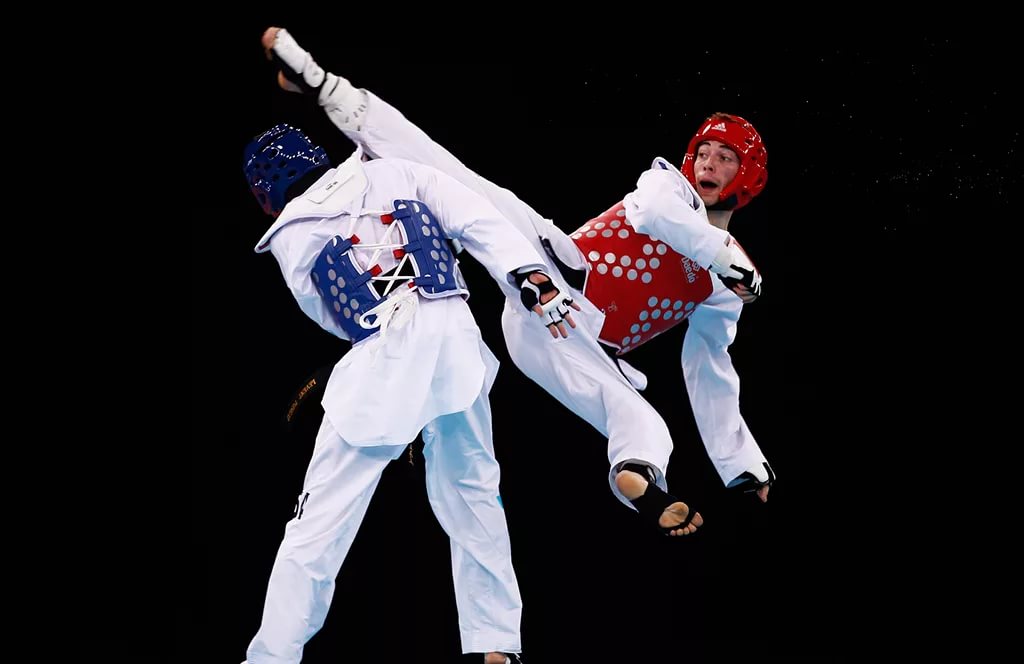 Аттестация на пояса для занимающихся в секции тхэквондо (ИТФ) МКУ «ФОК «Сланцы»4 января
СК «Шахтер»

 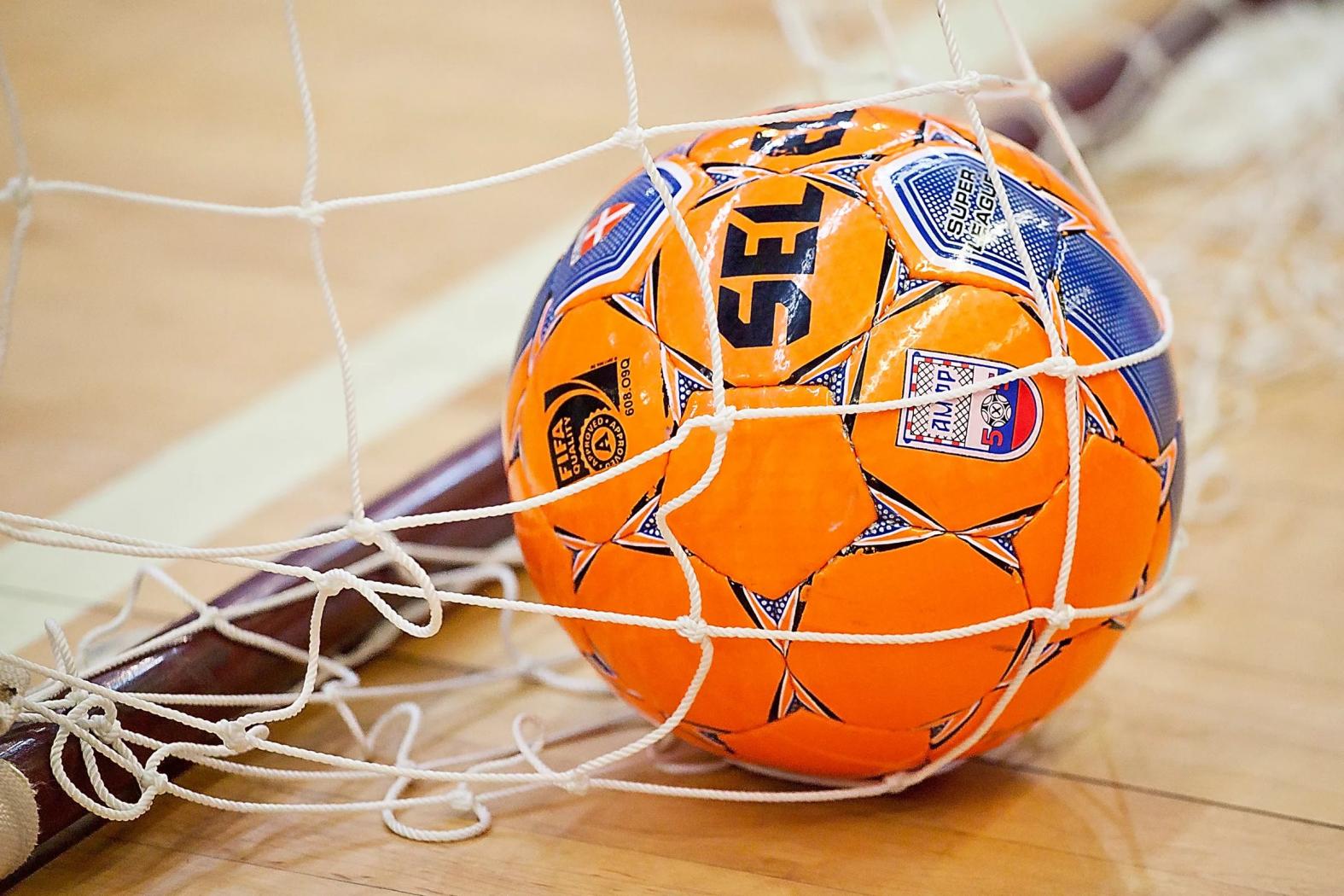 Первенство Сланцевского района по мини-футболуЯнварь СК "Химик"контактный телефон 2-32-92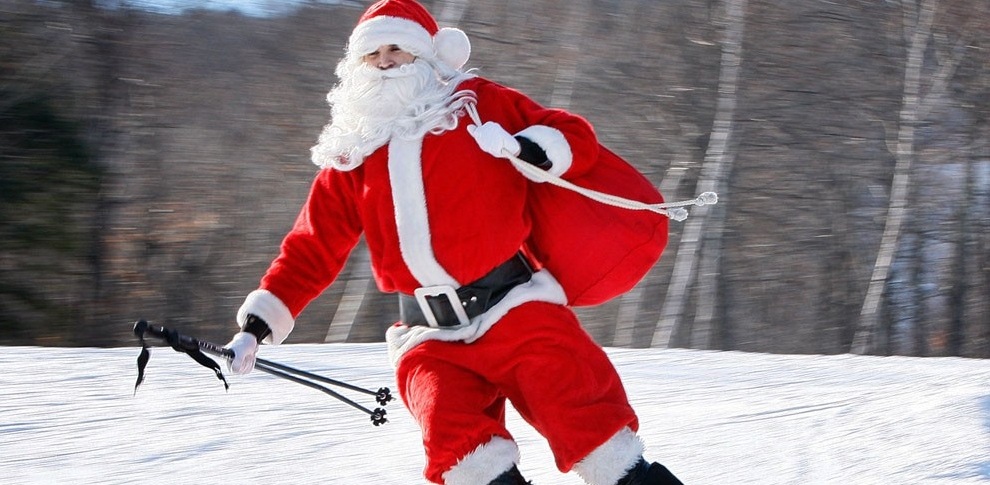 Лыжные гонки на приз Деда МорозаЛыжная трасса на Северной окраине5 января 14.00 (по погодным условиям)контактный телефон 2-10-74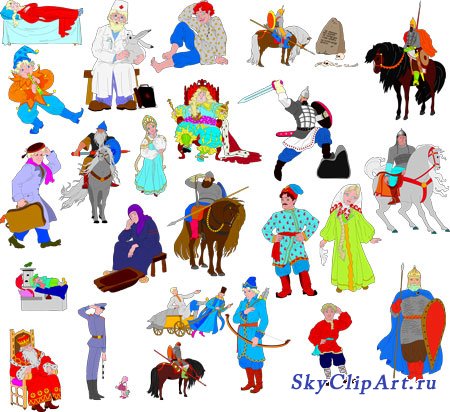 Игровая программа для детей в рамках фестиваля городской среды «Выходи гулять!»«Веселая эстафета со сказочными персонажами»05 января,12.00Площадка в парке на берегу р.Плюсса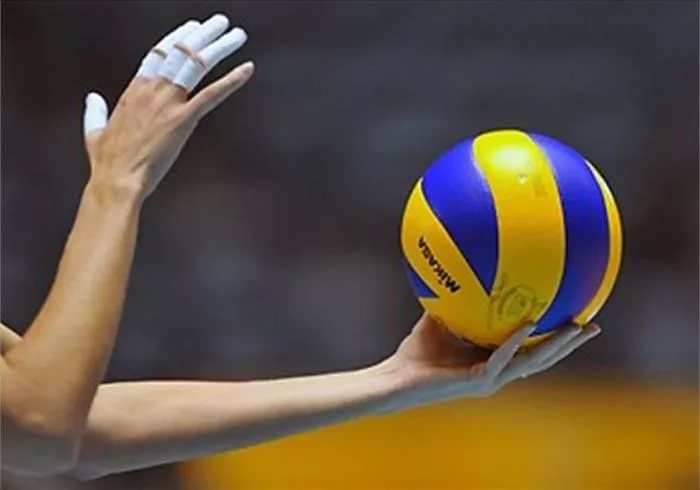 Новогодний турнир по волейболу среди женских команд6 январяСК «Химик»контактный телефон 2-32-92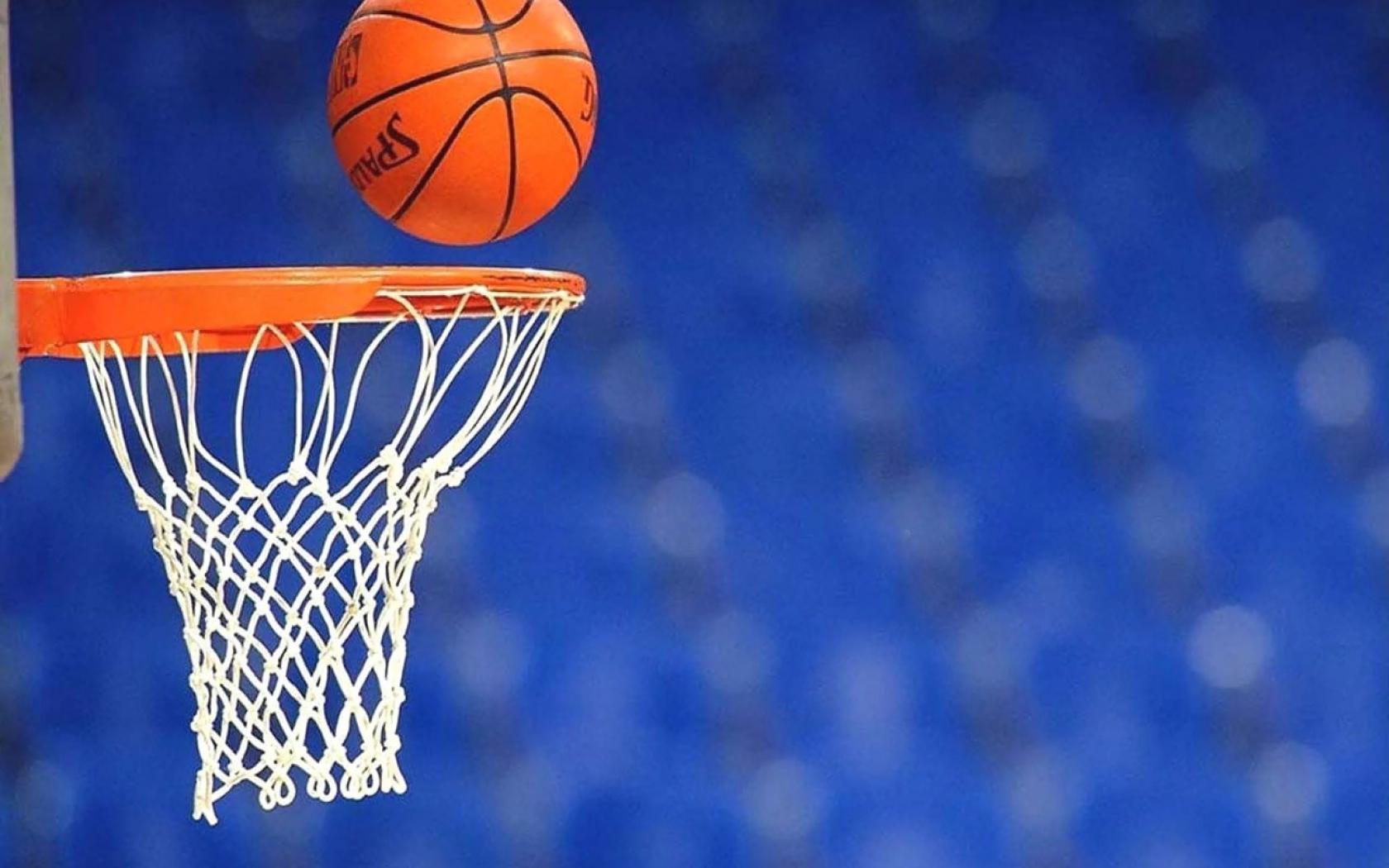 Турнир по баскетболу памяти Е.В. Марочковича6 января СК "Химик"контактный телефон 2-32-92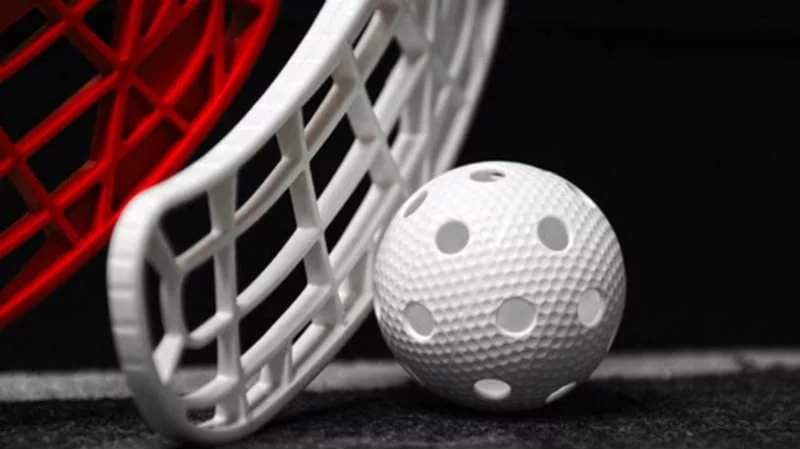 Новогодний турнир по флорболу5 января СК «Химик»контактный телефон 2-32-92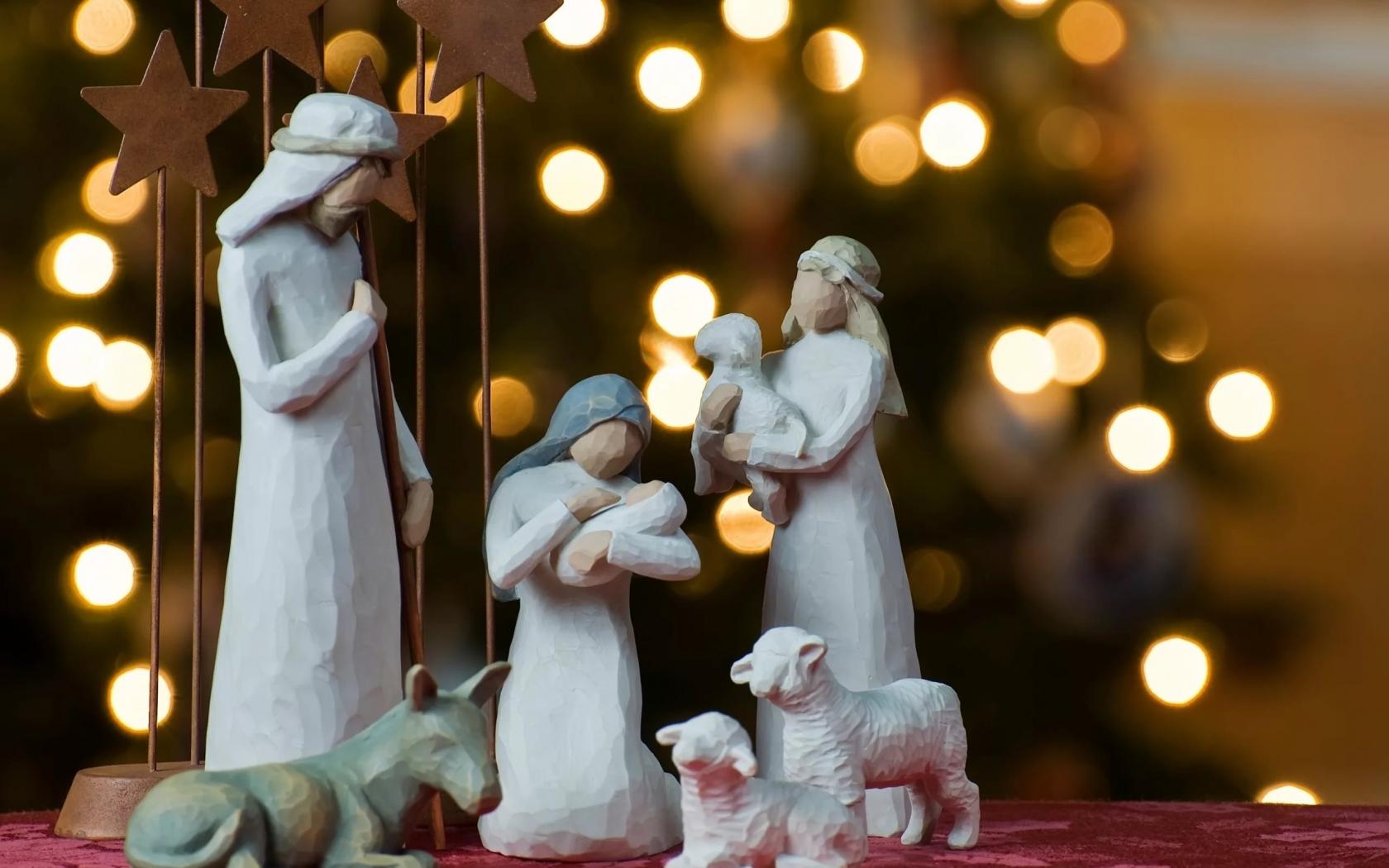 Праздник Рождества7 января ПКиОконтактный телефон 2-10-74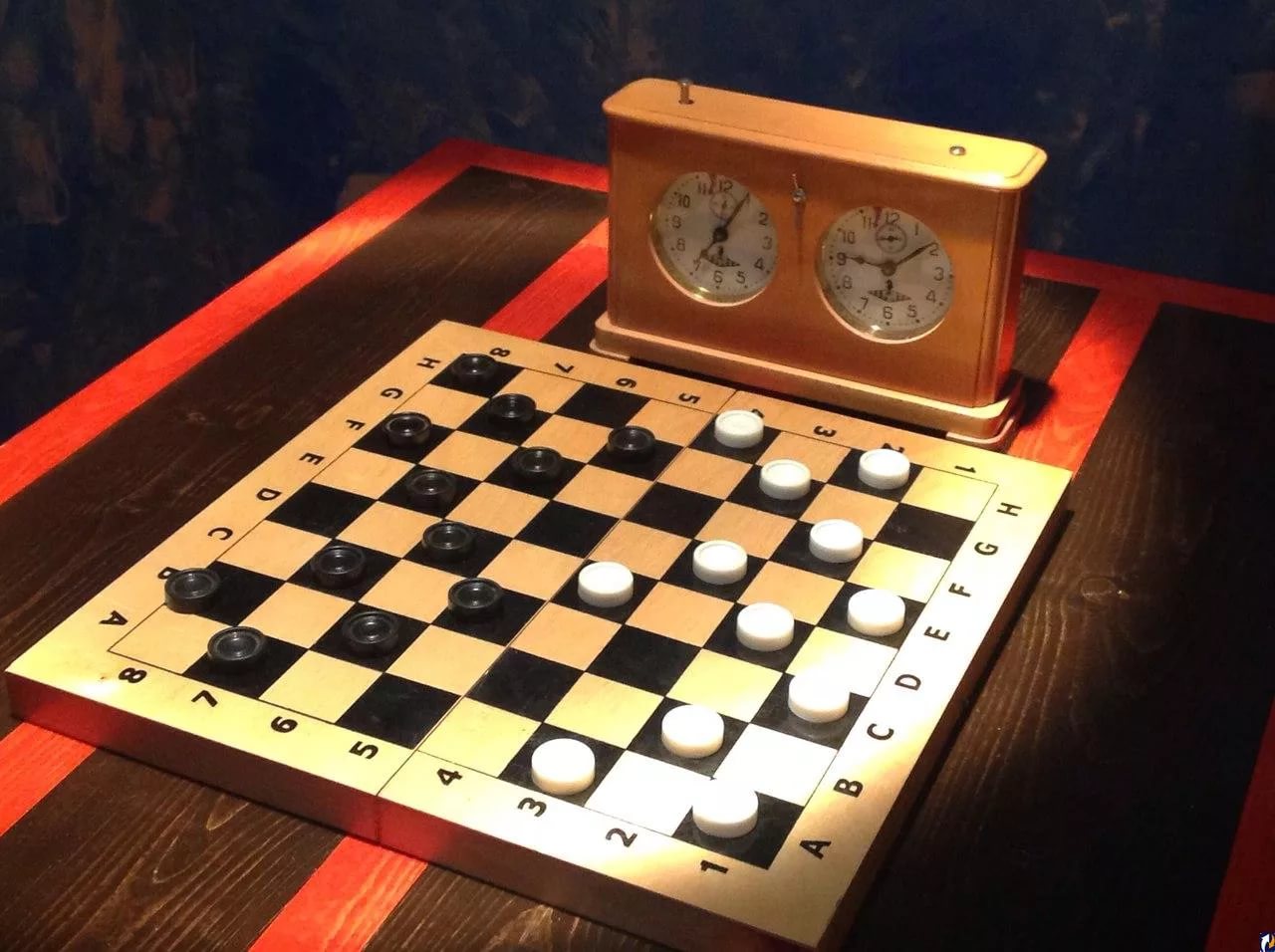 Традиционная матчевая встреча по шашкам "Сланцы-Лучки", посвященная годовщине освобождения города от немецко-фашистских захватчиков29 января ДЮСШконтактный телефон 2-32-92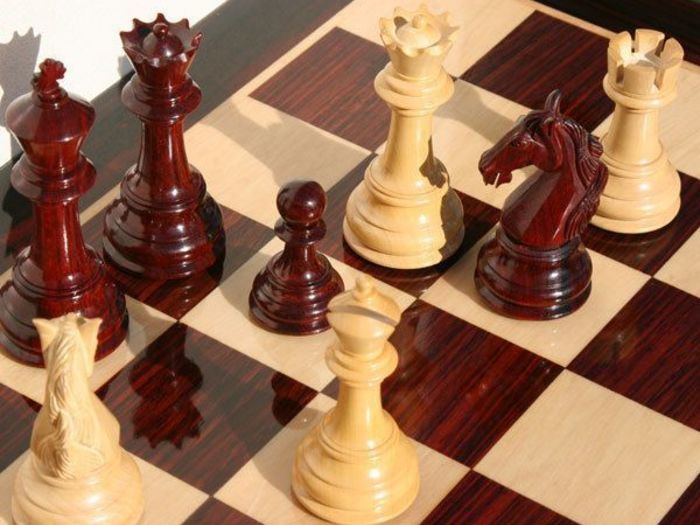 Первенство города Сланцы  среди ветеранов по шахматам29 января – 21 февраля ДЮСШконтактный телефон 2-32-92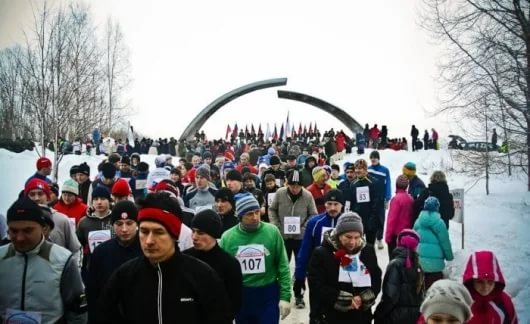 Участие в международном марафоне «Дорога жизни»31 января СПбконтактный телефон 2-32-92